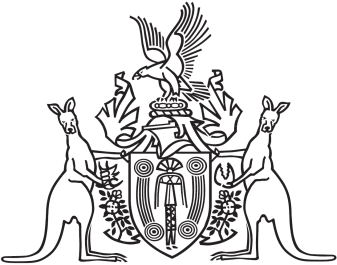 Northern Territory of AustraliaGovernment GazetteISSN-0157-833XNo. S39	4 May 2016Northern Territory of AustraliaHeritage ActRevocation of Provisional Declaration of Heritage PlaceI, David William Tollner, Minister for Lands and Planning, under section 35(4) of the Heritage Act, revoke the declaration entitled "Provisional Declaration of Heritage Place", dated 10 February 2016 and published in Gazette No. G9 of 2 March 2016, in relation to the place known as the Kulaluk Lease Area. Dated 29 April 2016D. W. TollnerMinister for Lands and Planning